ТюльпаныБросовый материал и бумагопластикаПодготовительная группа 6-7 лет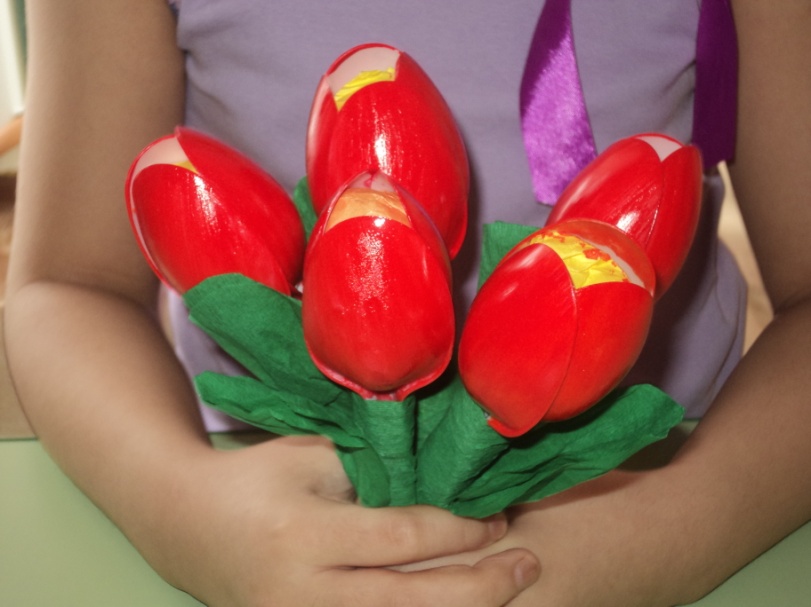 Нарядились все тюльпаныВ разноцветные кафтаны,И у каждого нарядОчень ярок и богат!Кузнецова Оксана Васильевна – воспитательКемеровская область, город КемеровоДля работы нам понадобится: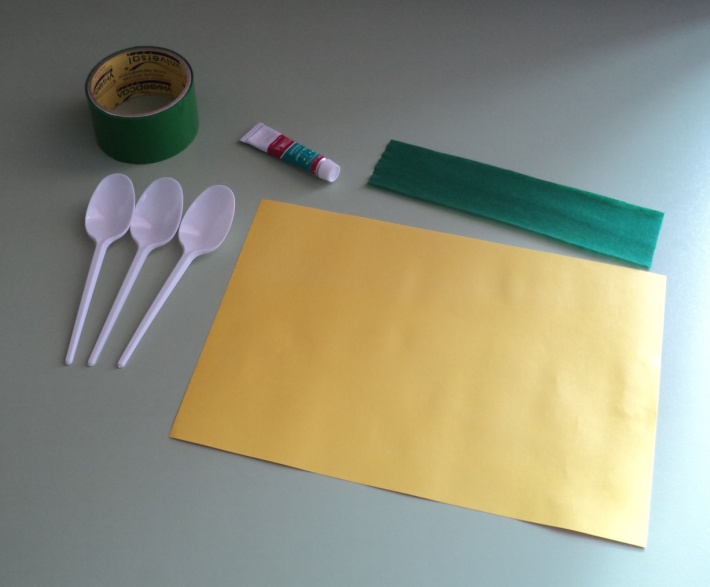 Ложки пластиковые – 3 шт. (лучше чайные);Скотч (у меня был зеленого цвета);Гофрированная бумага (зеленого цвета);Краска акриловая (цвет можно по желанию, т.к. тюльпаны могут быть разного цвета);Цветная бумага для серединки (желтого цвета);Клей момент.Описание процесса изготовления:Цветную бумагу руками смять в комочек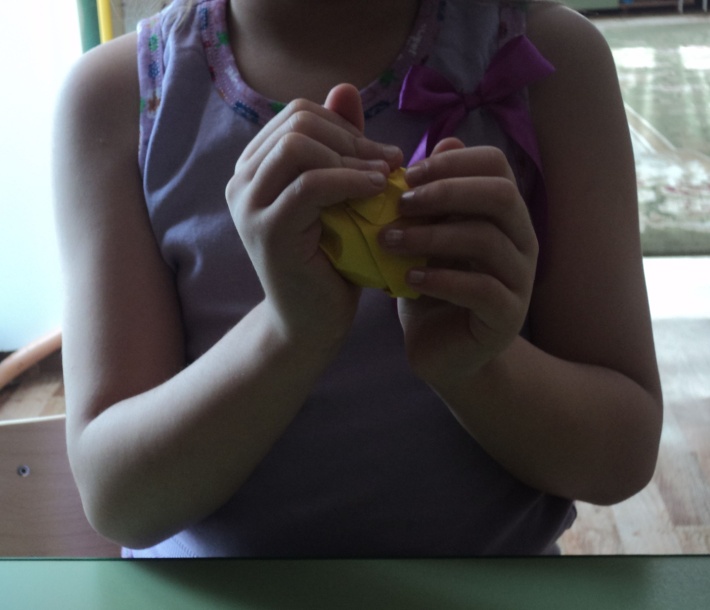 Взять 3 ложки, бумажный комочек спрятать в серединку и сделать форму тюльпана 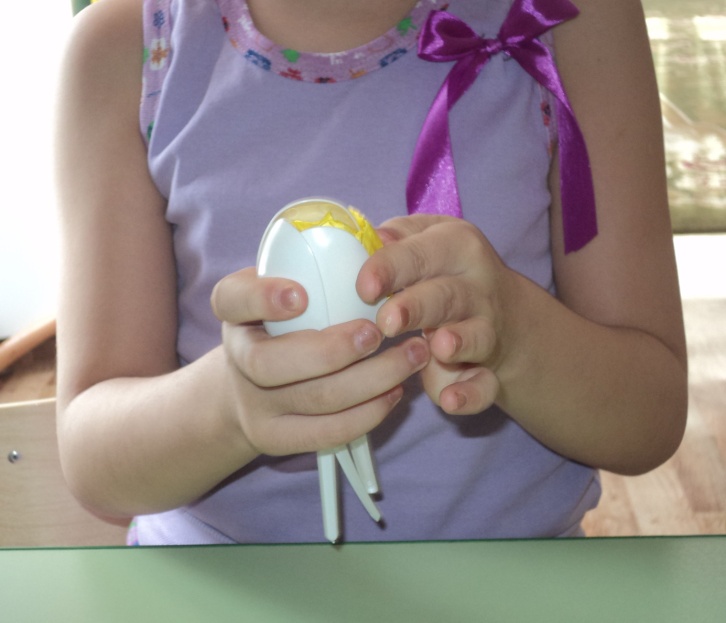 Взять скотч и наматывая по кругу закрепить ножку тюльпана, получился стебелек цветка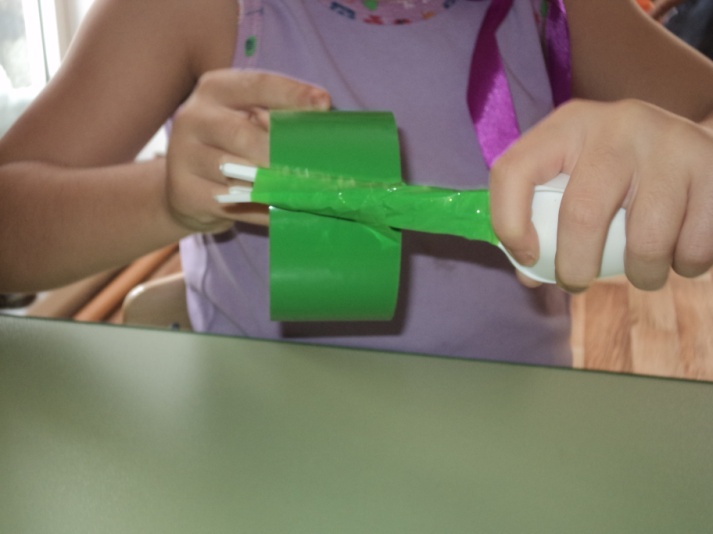 Затем взять гофрированную бумагу, вырезать прямоугольник. Прямоугольник сложить пополам повдоль и вырезать форму листика, с помощью клея «Момент» приклеить его к стеблю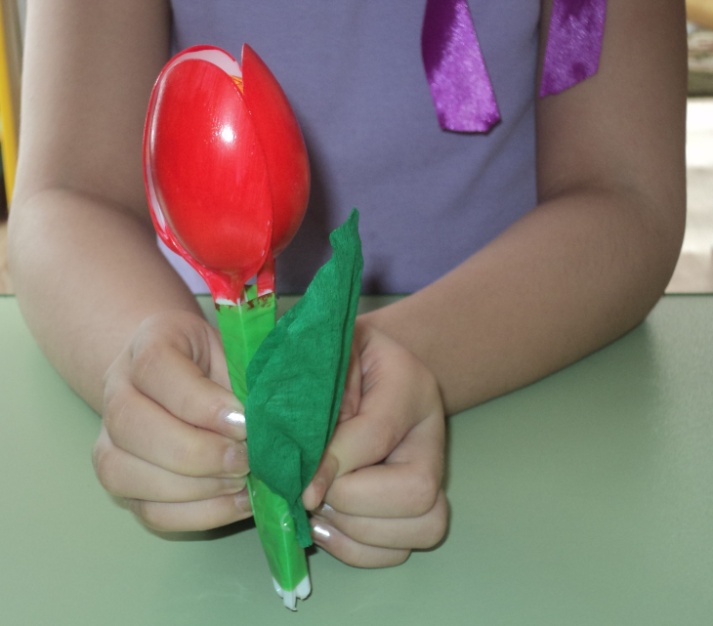 Акриловой краской раскрасить тюльпан (стараясь прокрасить все белые места тюльпана)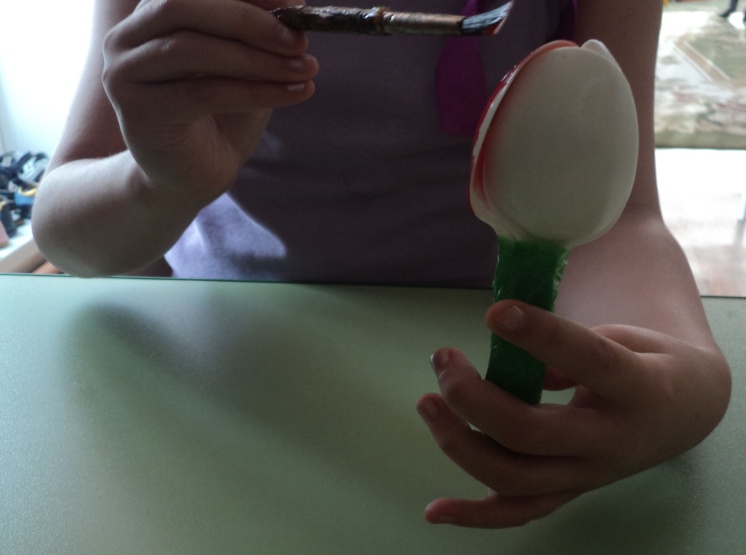 Из гофрированной бумаги нарезать полоски примерно 1 см и обмотать плотно друг к дружке стебель цветка, закрепляя, где нужно клеем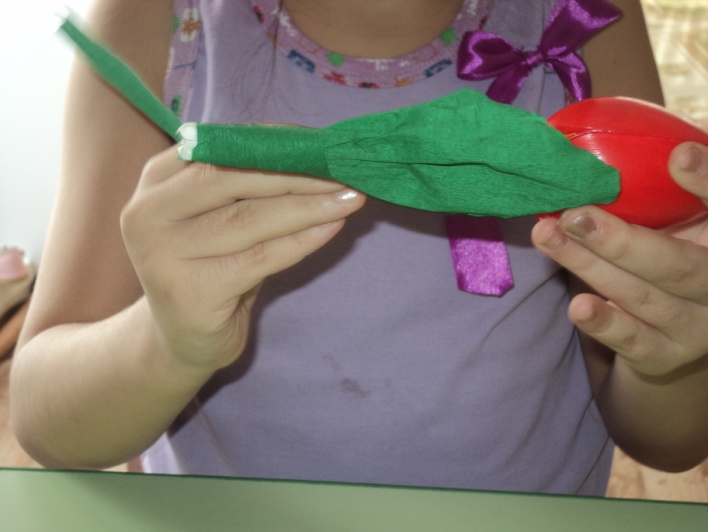 Для того чтобы тюльпан блестел и для закрепления краски цветок можно покрыть лакомили побрызгать лаком для волос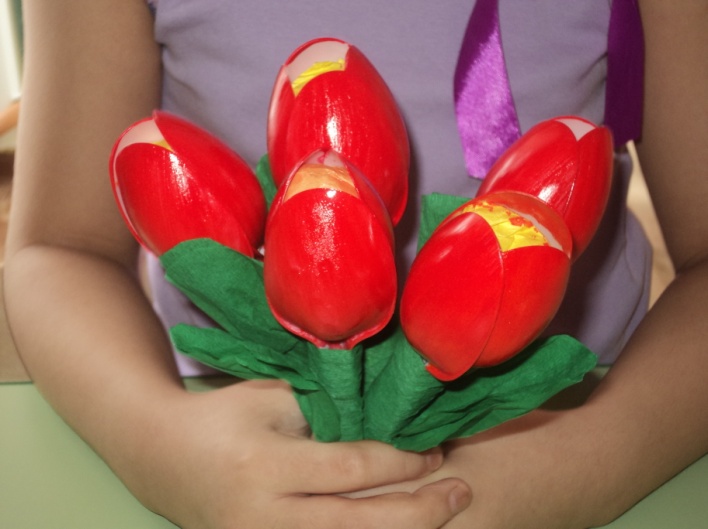 